Password Cards for BAmericanGovernment06
Password Card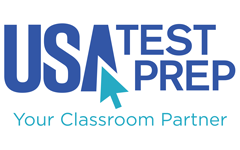 Account ID: jennings81
Name: Rodney K Alston
Username: rodney.alston
Password: cde8abwww.usatestprep.com/member-login
Password CardAccount ID: jennings81
Name: Laila Johnson
Username: laila.johnson
Password: 62e4d4www.usatestprep.com/member-login
Password CardAccount ID: jennings81
Name: Laniya Johnson
Username: laniya.johnson
Password: 507b7bwww.usatestprep.com/member-login
Password CardAccount ID: jennings81
Name: Tremayia Johnson
Username: tremayia.johnson
Password: 77ca9ewww.usatestprep.com/member-login
Password CardAccount ID: jennings81
Name: Tionna Larue
Username: tionna.larue
Password: 66f482www.usatestprep.com/member-login
Password CardAccount ID: jennings81
Name: Rayvann Lowe
Username: rayvann.lowe
Password: 86c126www.usatestprep.com/member-login
Password CardAccount ID: jennings81
Name: Rayvonn Lowe
Username: rayvonn.lowe
Password: 01cae0www.usatestprep.com/member-login
Password CardAccount ID: jennings81
Name: Lamya Morton
Username: lamya.morton
Password: 65d36fwww.usatestprep.com/member-login
Password CardAccount ID: jennings81
Name: Kyrnn D Peoples
Username: kyrnn.peoples
Password: 95e293www.usatestprep.com/member-login
Password CardAccount ID: jennings81
Name: Maresha Perry
Username: maresha.perry
Password: a5f4eawww.usatestprep.com/member-login
Password CardAccount ID: jennings81
Name: Kayla Powell
Username: kayla.powell
Password: 2cc0e2www.usatestprep.com/member-login
Password CardAccount ID: jennings81
Name: Jasmine Richardson
Username: jasmine.richardson
Password: dd031ewww.usatestprep.com/member-login
Password CardAccount ID: jennings81
Name: Brandon Roberts
Username: brandon.roberts
Password: 7037f3www.usatestprep.com/member-login
Password CardAccount ID: jennings81
Name: Antonio Rucker
Username: antonio.rucker
Password: 53c19cwww.usatestprep.com/member-login
Password CardAccount ID: jennings81
Name: Cameron Scoggin
Username: cameron.scoggin
Password: 678a6dwww.usatestprep.com/member-login
Password CardAccount ID: jennings81
Name: Kiara Teague
Username: kiara.teague
Password: 2cef94www.usatestprep.com/member-login
Password CardAccount ID: jennings81
Name: Michael G White
Username: michael.white
Password: 665ed0www.usatestprep.com/member-login
Password CardAccount ID: jennings81
Name: Carlos Whiteside
Username: carlos.whiteside
Password: 2ac625www.usatestprep.com/member-login
Password CardAccount ID: jennings81
Name: Ladaja Whitt
Username: ladaja.whitt
Password: e6041bwww.usatestprep.com/member-login